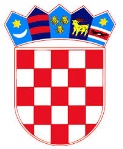 REPUBLIKA HRVATSKAMINISTARSTVO PRAVOSUĐA I UPRAVEUPRAVA ZA ZATVORSKI SUSTAV I PROBACIJUZATVOR U ŠIBENIKUKLASA:	112-01/22-01/108URBROJ:	514-10-06-11-01/1-22-04Šibenik,	05. listopada 2022. godine Na temelju odredbe članka 4. Uredbe o raspisivanju i provedbi javnog natječaja i internog oglasa u državnoj službi („Narodne novine“ broj 78/17, dalje u tekstu: Uredba), u svezi javnog natječaja, KLASA: 112-01/22-01/108, URBROJ: 514-10-06-11-01/1-22-03 od 04. listopada 2022. godine, objavljenog u „Narodnim novinama“ broj 115/22 od 05. listopada 2022. godine, za prijam u državnu službu 1 izvršitelja/ice na neodređeno vrijeme u Ministarstvo pravosuđa i uprave, Upravu za zatvorski sustav i probaciju, Zatvor u Šibeniku, Odjel financijsko knjigovodstvenih poslova, pododsjek prehrane, na radno mjesto strukovni učitelj-kuhar, objavljujemoOPIS POSLOVA RADNOG MJESTA, PODATKE O PLAĆI RADNOG MJESTA, SADRŽAJU I NAČINU TESTIRANJA, TE PRAVNIM IZVORIMA ZA PRIPREMU KANDIDATA ZA TESTIRANJEOPIS POSLOVA RADNOG MJESTA STRUKOVNI UČITELJ - KUHAR:Izvod iz Pravilnika o unutarnjem redu Ministarstva pravosuđa i uprave:priprema hranu za zatvorenike prema utvrđenom jelovniku i normativima;racionalno koristi namirnice, održava  higijenske uvjete  kuhinjske opreme i kuhinje;sudjeluje u radu timova tretmanskih skupina i u ocjeni uspješnosti provedbe programa izvršavanja kazne;PODACI O PLAĆI RADNOG MJESTA:Podaci o plaći radnog mjesta sadržani su u Uredbi o nazivima radnih mjesta i koeficijentima složenosti poslova u državnoj službi („Narodne novine“, broj 37/01, 38/01 – ispravak, 71/01, 89/01, 112/01, 7/02 – ispravak, 17/03, 197/03, 21/04, 25/04 – ispravak, 66/05, 131/05, 11/07, 47/07, 109/07, 58/08, 32/09, 140/09, 21/10, 38/10, 77/10, 113/10, 22/11, 142/11, 31/12, 49/12, 60/12, 78/12, 82/12, 100/12, 124/12, 140/12, 16/13, 25/13, 52/13, 96/13, 126/13, 2/14, 94/14, 140/14, 151/14, 76/15, 100/15, 71/18, 73/19, 63/21 i 13/22).Plaću radnog mjesta strukovni učitelj-kuhar čini umnožak koeficijenta složenosti poslova radnog mjesta koji iznosi 0,921 i osnovice za izračun plaće, uvećan za 0,5% za svaku navršenu godinu radnog staža, te dodatka na osnovnu plaću za posebne uvjete rada u visini od 25% utvrđenog člankom 8. Uredbe o poslovima s posebnim uvjetima rada u državnoj službi (Narodne novine, broj 74/02, 58/08, 119/11,  33/13, 65/15 i 2/17). Osnovica za obračun plaće za državne službenike i namještenike iznosi 6.286,29 kn, a utvrđena je Kolektivnim ugovorom za državne službenike i namještenike (Narodne novine, br. 56/22). SADRŽAJ I NAČIN TESTIRANJA:  Testiranje kandidata sastoji se od provjere znanja, sposobnosti i vještina bitnih za obavljanje poslova radnog mjesta;Prva faza testiranjaU prvu fazu testiranja upućuju se svi kandidati/kinje koji ispunjavaju formalne uvjete iz javnog natječaja, a čije su prijave pravodobne i potpune.  Prva faza testiranja sastoji se od provjere znanja, sposobnosti i vještina bitnih za obavljanje poslova radnog mjesta.Provjera znanja se obavlja pisanim putem. Pitanja kojima se testira provjera znanja, sposobnosti i vještina bitnih za obavljanje poslova temelje se na sljedećim propisima:
Pravni izvori za testiranje:1.1. Zakon o izvršavanju kazne zatvora („Narodne novine“ broj 14/21)        (Glava I., II., III, IV., V., VI., XI. i XII.)1.2. Pravilnik o standardima smještaja i prehrane zatvorenika („Narodne novine“ broj 78/22).Druga faza testiranja - razgovor (intervju)Druga faza testiranja sastoji se od razgovora s Komisijom.Na razgovor (intervju) pozvat će se kandidati/kinje koji su ostvarili ukupno najviše bodova uprvoj fazi testiranja i to 10 kandidata/kinja. Komisija za provedbu javnog natječaja u razgovoru s kandidatima/kinjama utvrđuje znanja, sposobnosti i vještine, interese, profesionalne ciljeve i motivaciju kandidata za rad u državnoj službi te rezultate ostvarene u njihovu dosadašnjem radu.  PRAVILA TESTIRANJA:Po dolasku na provjeru znanja, sposobnosti i vještina od kandidata će biti zatraženo predočavanje odgovarajuće identifikacijske isprave radi utvrđivanja identiteta. Testiranju ne mogu pristupiti kandidati koji ne mogu dokazati identitet, te osobe za koje se utvrdi da nisu podnijele prijavu na javni natječaj za radno mjesto za koje se obavlja testiranje. Po utvrđivanju identiteta kandidata, istima će biti podijeljena pitanja za provjeru znanja, sposobnosti i vještina koja su jednaka za sve prijavljene kandidate. Provjera znanja, sposobnosti i vještina bitnih za obavljanje poslova radnog mjesta traje 45 minuta. Za vrijeme pisane provjere znanja nije dopušteno:- koristiti se bilo kakvom literaturom ili bilješkama,- koristiti mobitel ili druga komunikacijska sredstva,- napuštati prostoriju u kojoj se vrši provjera znanja,- razgovarati s ostalim kandidatima ili na drugi način remetiti mir i red.Ukoliko kandidat postupa na prethodno opisan način biti će udaljen s testiranja, a njegov/njezin rezultat Komisija neće niti ocjenjivati, te će se smatrati da je  kandidat povukao prijavu na javni natječaj.Provjera znanja, sposobnosti i vještina vrednuje se bodovima od 1 do 10. Bodovi se mogu utvrditi decimalnim brojem, najviše na dvije decimale. Smatra se da je kandidat zadovoljio na provedenoj provjeri znanja, sposobnosti i vještina ako je dobio najmanje 5 bodova. Kandidat/kinja koji/a ne zadovolji na provedenoj provjeri ne može sudjelovati u daljnjem postupku.Kandidati koji su zadovoljili na provjeri znanja, sposobnosti i vještina pristupaju razgovoru s Komisijom (intervju). Komisija u razgovoru s kandidatima utvrđuje znanja, sposobnosti i vještine, interese,  profesionalne ciljeve i motivaciju kandidata/kinja za rad u državnoj službi te rezultate  ostvarene u njihovu dosadašnjem radu.   Rezultati intervjua vrednuju se bodovima od 0 do 10 bodova. Smatra se da je kandidat zadovoljio na razgovoru (intervju) ako je dobio najmanje 5 bodova.Za vrijeme testiranja u Zatvoru u Šibeniku kandidati su dužni poštivati kućni red i postupati prema uputama službenih osoba. U slučaju kršenja kućnog reda ili nepridržavanja uputa službenih osoba, kandidati će biti udaljeni s testiranja, te će se smatrati da su povukli prijavu na javni natječaj.Obavijest  o  vremenu i mjestu održavanja testiranja bit će objavljena na web-stranici  Ministarstva pravosuđa i uprave (https://mpu.gov.hr) najmanje 5 (pet) dana prije dana određenog za testiranje.ZATVOR U ŠIBENIKU